ON THE FLY - FLYBALL COMP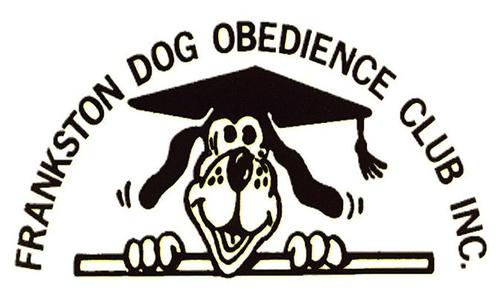 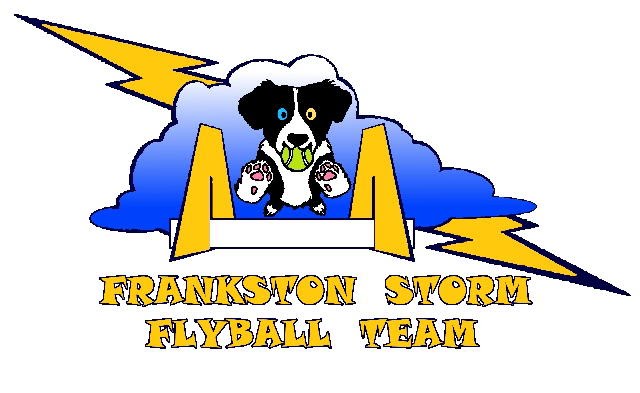 MENU 2018  HOT FOOD:  Roast Beef Roll w/ chips & gravy  Fish & Chips   Southern Fried Chicken w/ chips   CAKES:  Jaffa Cheesecake  Key Lime Pie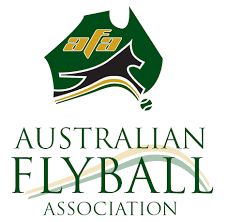   Wagon Wheel Slice   Salted Caramel Chocolate TartREGULAR FDOC MENU IS STILL AVAILABLEALL OFFICIALS ARE FREE OF CHARGETHANK YOU TO OUR SPONSORS, 4LEGS DOG FOOD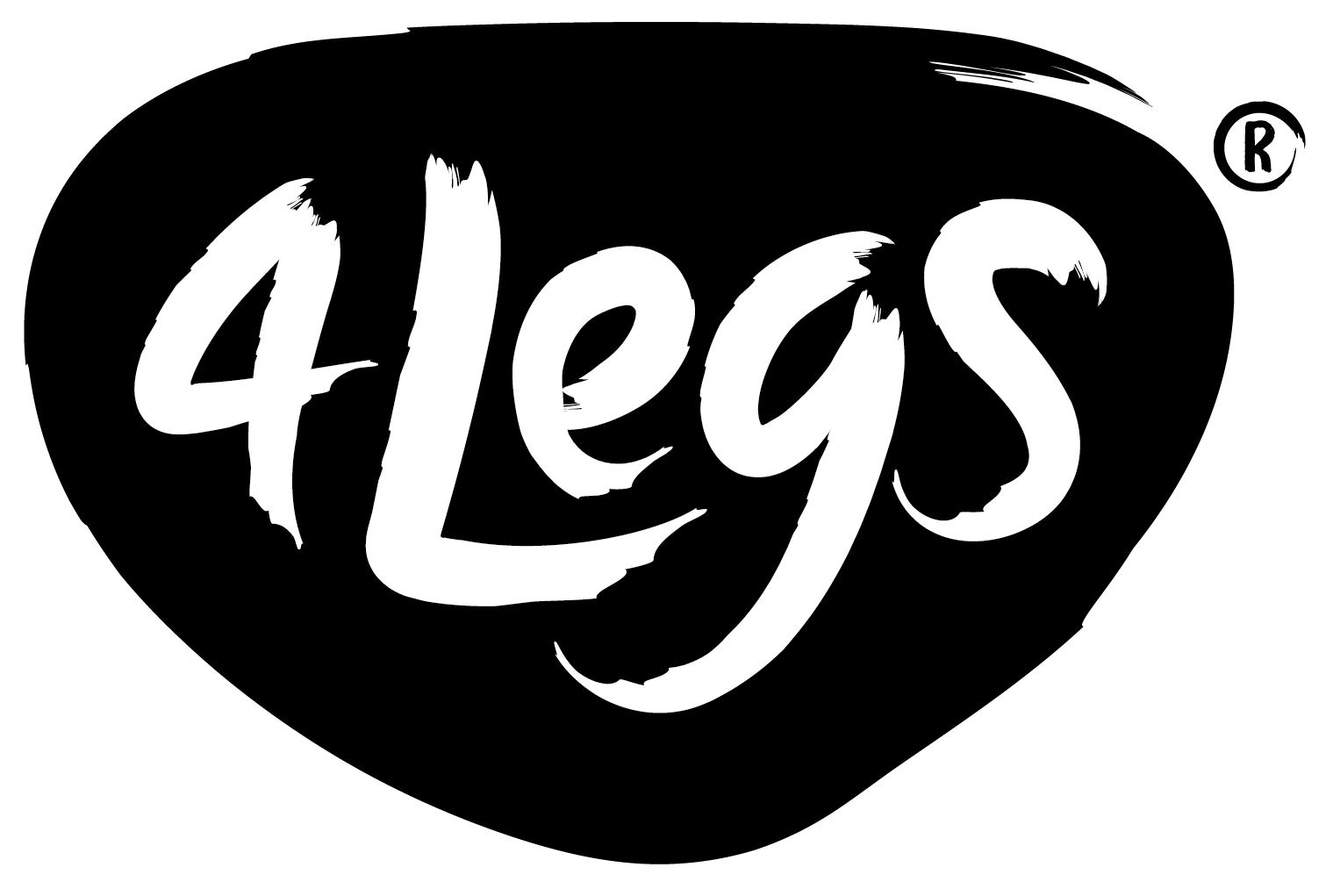 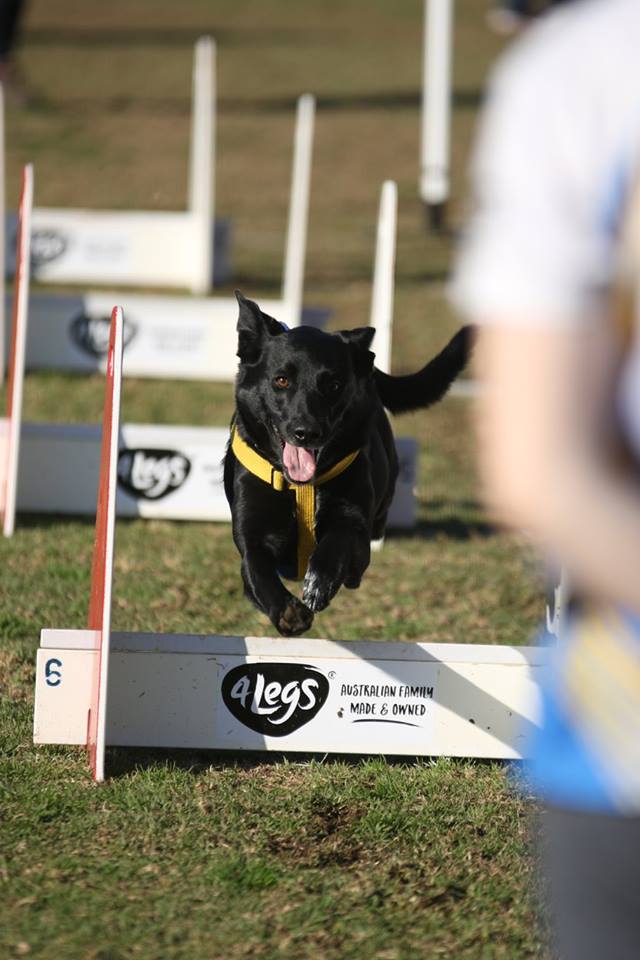 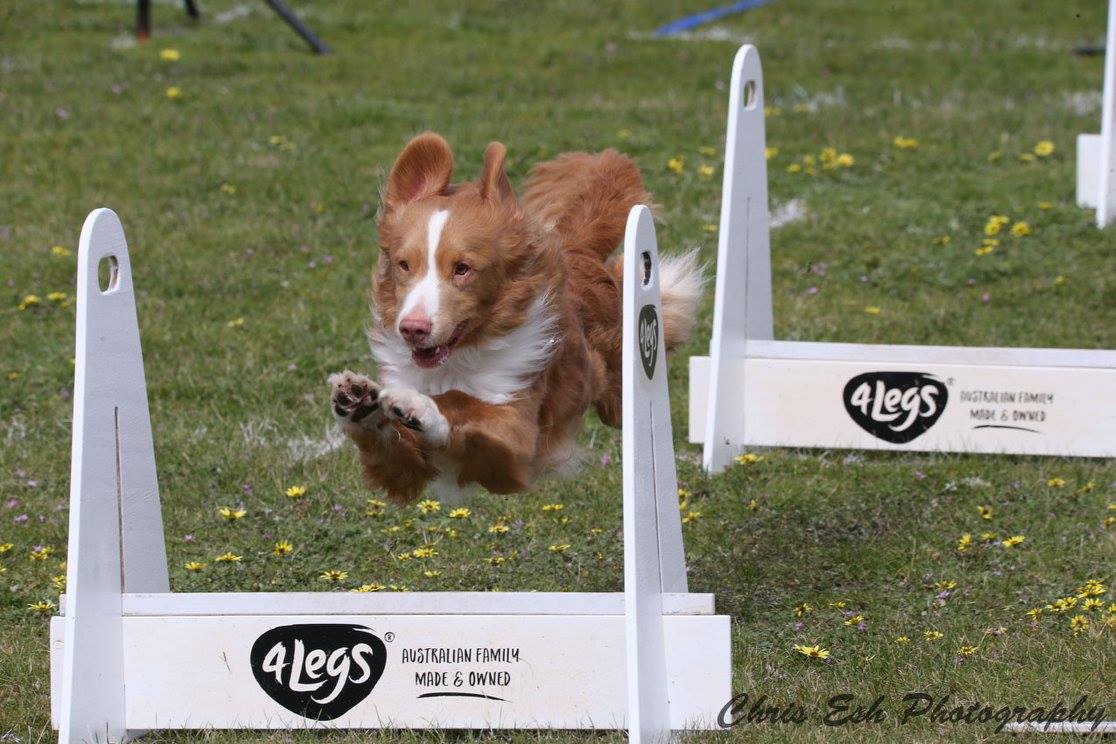 